NAFN:     Markmið: Að æfa útreikninga á straumrásum.R = Viðnám			Skrifið svörin við dæmunum í þetta skjal en skiliðU = Spenna			öllum útreikningum á blaði, munið að setja einingarI  = Straumur			við svörin og vanda frágang.			Útreikningar gilda til einkunnar á móti svörum.dæmi (5%)		Ekki verður gefin einkun nema útreikningum sé skilað.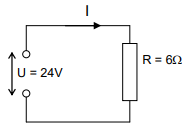 Hve mikill er straumurinn ?     I =  Hvor póllinn á spennugjafanum er plús (+), sá efri eða sá neðri ?  dæmi (5%)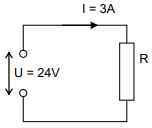 Hve stórt er viðnámið ?     R = dæmi (5%)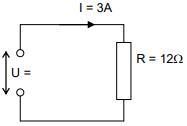 Hve há er spennan ?     U = dæmi (10%)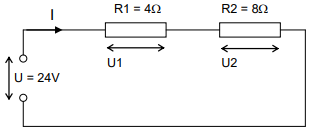 Hve stórt er heildarviðnámið ?     R = Hve mikill er straumurinn ?          I = Hve há spenna er yfir R1 ?        U1 = Hve há spenna er yfir R2 ?        U2 = dæmi (10%)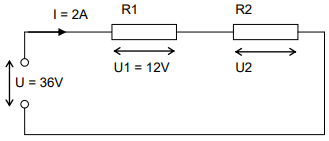 Hve há er spennan yfir R2 ?     U2 = Hve stór eru viðnámin ?	       R1 =        R2 = dæmi (10%)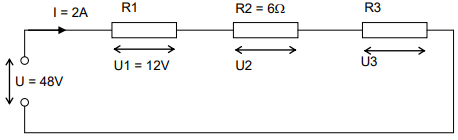 Hve há spenna er yfir R2 ?         U2 = Hve há spenna er yfir R3 ?         U3 = Hve stór eru viðnámin ?	         R1 = 		         R3 = dæmi (10%)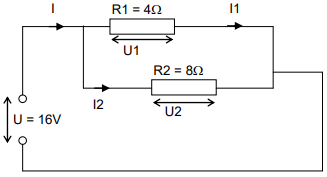 Hve stórt er heildarviðnámið ?	R = Hve há spenna er yfir R1 ?   	U1 = Hve há spenna er yfir R2 ?		U2 = Hve mikill er straumurinn í R1 ?	I1 = Hve mikill er straumurinn í R2 ?	I2 = Hve mikill er heildarstraumurinn ?	 I = dæmi (10%)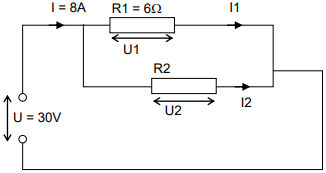 Reiknið alla strauma og spennur í rásinni:U1 = U2 = I1  = I2  = R2 = RH = dæmi (15%)Skrifið stærð I123, I23 og I3 hjá straumpílunum á myndinni: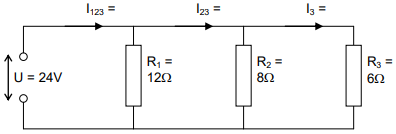 I123 = I23  = I3    = dæmi (20%)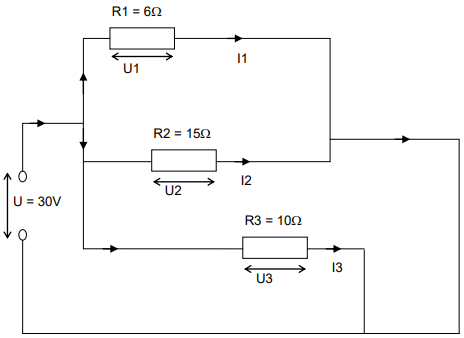 1 = 		5 = 2 = 		6 = 3 = 		7 = 4 = 		8 = Skrifið stærð straumsins hjá ÖLLUM straumpílunum á myndinni. (8 staðir alls)Reiknið heildarviðnámið RH = 